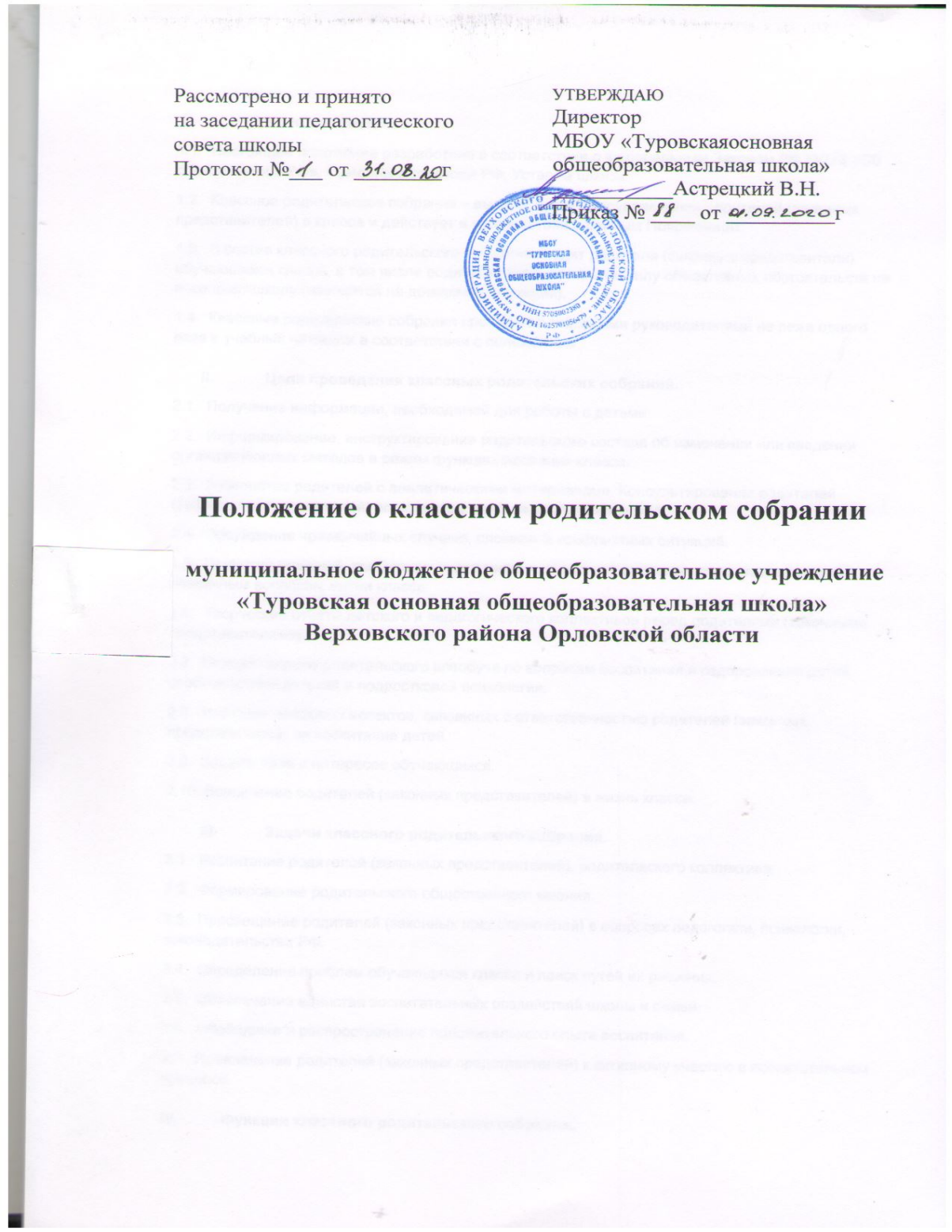  I.              Общие положения.1.1.  Настоящее положение разработано в соответствии с Федеральным Законом РФ №273 «Об образовании в РФ», Семейным кодексом РФ, Уставом школы.1.2.  Классное родительское собрание – высший орган самоуправления родителей (законных представителей) в классе и действует в соответствии с данным Положением.1.3.  В состав классного родительского собрания входят родители (законные представители) обучающихся класса, в том числе родители детей, которые в силу объективных обстоятельств не посещают школу (находятся на домашнем обучении).1.4.  Классные родительские собрания проводятся классными руководителями не реже одного раза в учебный четверти в соответствии с положением.II.            Цели проведения классных родительских собраний.2.1.  Получение информации, необходимой для работы с детьми.2.2.  Информирование, инструктирование родительского состава об изменении или введении организационных методов в режим функционирования класса.2.3.  Знакомство родителей с аналитическими материалами. Консультирование родителей (законных представителей) по вопросам учебы и воспитания детей.2.4.  Обсуждение чрезвычайных случаев, сложных и конфликтных ситуаций.2.5.  Принятие решений, требующих учета мнения родителей (законных представителей) по различным вопросам жизни класса.2.6.  Творческие отчёты детского и педагогического коллективов перед родителями (законными представителями).2.7.  Осуществление родительского всеобуча по вопросам воспитания и оздоровления детей, особенностями детской и подростковой психологии.2.8.  Изучение правовых аспектов, связанных с ответственностью родителей (законных представителей) за воспитание детей.2.9.  Защита прав и интересов обучающихся.2.10. Вовлечение родителей (законных представителей) в жизнь класса.III.           Задачи классного родительского собрания.3.1.  Воспитание родителей (законных представителей), родительского коллектива.3.2.  Формирование родительского общественного мнения.3.3.  Просвещение родителей (законных представителей) в вопросах педагогики, психологии, законодательства РФ.3.4.  Определение проблем обучающихся класса и поиск путей их решения.3.5.  Обеспечение единства воспитательных воздействий школы и семьи.3.6.  Обобщение и распространение положительного опыта воспитания.3.7.  Привлечение родителей (законных представителей) к активному участию в воспитательном процессе.IV.          Функции классного родительского собрания.4.1.  Определяет основные направления деятельности родителей в классе, формы        взаимодействия с учителями, классным руководителем, органами самоуправления        обучающихся класса, с советом класса.4.2.  Избирает классный родительский комитет.4.3.  Рассматривает вопросы, связанные с реализацией решений органов самоуправления.4.4.  Решает вопросы участия родителей (законных представителей) в управлении жизнью класса, обсуждает проекты школьных документов и высказывает по ним свои соображения.4.5.  Слушает отчёты и информацию классного родительского комитета и даёт им оценку.4.6.  Обсуждает предложения родителей (законных представителей) по совершенствованию образовательного процесса в классе.4.7.  Рассматривает вопросы организации педагогического образования родителей (законных представителей).V.           Виды классных родительских собраний.5.1.  Существуют следующие виды классных родительских собраний:организационные;тематические;собрания-диспуты;итоговые;собрания-консультации;собрания-собеседования.5.2.  Классные родительские собрания, как правило, являются комбинированными.5.3.  Основная часть классного родительского собрания – педагогическое просвещение (родительский всеобуч).5.4.  Родительский всеобуч планируется в соответствии:требованиями социума;направлением работы образовательного учреждения;возрастными особенностями детей.VI.          Правила проведения классного родительского собрания.6.1.  Классные родительские собрания организует классный руководитель, председатель собрания.6.2.  Классный руководитель обязан всесторонне продумать и подготовить к собранию всю       необходимую информацию и документы.6.3. Каждое собрание требует своего «сценария» и предельно доступных установок,       рекомендаций и советов.6.4. Главным методом проведения собрания является диалог.6.5. Родители приглашаются на собрание за 2 недели и повторно оповещаются о повестке дня не       позднее, чем за 3 дня до даты проведения собрания.6.6. Администрация школы должна быть проинформирована о дате и повестке дня не позднее,       чем за 4 дня до проведения собрания.6.7. Учителя-предметники должны присутствовать на родительском собрании по приглашению         классного руководителя.6.8. Классный руководитель должен сформулировать цель приглашения на собрание       учителей-предметников.6.9. Классный руководитель решает организационные вопросы накануне собрания (место       хранения верхней одежды, организация встречи, подготовка кабинета).6.10.Классный руководитель информирует директора об итогах          родительского собрания, о вопросах и проблемах, поднятых родителями на собрании, на        следующий день после проведения собрания.6.11.Для ведения классного родительского собрания выбирается секретарь в начале учебного года.6.12.Классное родительское собрание работает по плану, составляющему часть годового плана        работы классного руководителя с семьёй.6.13.Решение классного родительского собрания принимается открытым голосованием и считается принятым, если за него проголосовало не менее двух третей присутствующих.6.14.Непосредственным выполнением решений занимаются ответственные лица, указанные в        протоколе заседания классного родительского собрания. Результаты докладываются на        следующем заседании.VII.         Принципы проведения классного родительского собрания.7.1.  Родительское собрание - не просто форма связи семьи и школы, это место получения       важной педагогической информации, трибуна пропаганды лучшего опыта работы и отношений с детьми.7.2. Родители (законные представители) на собрании должны чувствовать уважение к себе, быть       уверенным в том, что бестактных разговоров не будет.7.3.                У семьи и школы одни проблемы и заботы - это проблемы детей и забота о детях. Задача встреч родителей и учителей - искать совместные пути их решения.VIII.       Права и обязанности участников классного родительского собрания.8.1.  Классное родительское собрание имеет право:выбирать родительский комитет класса;требовать у родительского комитета класса выполнения и контроля выполнения его решений;обсуждать вопросы жизни класса и принимать решения в форме предложений;следить за выполнением требований, прописанных в Уставе школы;следить за выполнением п.4 ст. 17 Закона Российской Федерации «Об образовании» (родители (законные представители) обучающихся, воспитанников несут ответственность за их воспитание, получение ими основного общего образования);следить за выполнением п. 4 ст.17 Закона Российской Федерации «Об образовании» (Ответственность за ликвидацию обучающимися академической задолженности в течение следующего учебного года возлагается на их родителей (законных представителей);приглашать на собрания специалистов: юристов, врачей, психологов, работников правоохранительных органов, представителей администрации школы, представителей общественных организаций.8.2.  Участники классного родительского собрания имеют право:знакомиться с информацией, которой располагает собрание;участвовать в обсуждении, вносить предложения и проекты документов на рассмотрение собрания;потребовать обсуждения классным родительским собранием любого вопроса, входящего в его компетенцию, если это предложение поддержит не менее одной трети членов собрания;при несогласии с решением собрания высказать своё мотивированное мнение, которое должно быть занесено в протокол.8.3.  Участники классного родительского собрания обязаны:регулярно посещать собрания;высказывать аргументированное мнение по повестке дня собрания;выполнять принятые собранием решения.IX.          Делопроизводство классного родительского собрания.9.1.  Заседания классного родительского собрания оформляются протоколом.9.2.  В протоколе фиксируются:дата проведения заседания;количество присутствующих;количество отсутствующих;приглашённые (ФИО, должность);повестка дня;ход обсуждения вопросов, выносимых на собрание;предложения, рекомендации и замечания родителей (законных представителей), педагогических и приглашённых лиц;решения классного родительского собрания.9.3.  Протоколы классных родительских собраний подписываются  классным руководителем и представителем родительского комитета.9.4.  Нумерация протоколов ведётся от начала учебного года..